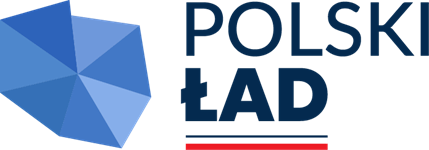 Załącznik Nr 1 do SWZFormularz OfertowyGmina PrzedbórzUl. Mostowa 2997-570 Przedbórztel. +48 (044) 781 22 61www.przedborz.pl   e-mail: umprzedborz@pro.onet.pl  NIP: 772 – 22 – 60 – 234REGON: 590648296Ofertę składa:Nazwa Wykonawcy:............................................................................................................Adres:…………...................................................................................................................Województwo:................................................................................................................... Powiat:...............................................................................................................................Tel./Fax. ...........................................................................................................................REGON:………………………………………..NIP:.............................................................Adres e-mail ……………………………………………………………………...……………..Osoba upoważniona do kontaktów:.................................................................................Adres skrzynki ePUAP wykonawcy, na którym prowadzona będzie korespondencja związana z postępowaniem………………………………………………..
Odpowiadając na ogłoszenie o zamówieniu w postępowaniu prowadzonym w trybie podstawowym na podstawie art. 275 pkt. 1 na zadanie pn.: „Zagospodarowanie przestrzeni publicznej poprzez utworzenie miejsc rekreacji na terenie miasta i gminy Przedbórz z podziałem na części” znak sprawy: IRŚ.271.1.8.2024 przedkładam(-y) niniejszą ofertę oświadczając, że akceptujemy w całości wszystkie warunki zawarte w specyfikacji warunków zamówienia (SWZ).1. Niniejszą ofertę przedkładam (-y) na:Część I: Budowa placu zabaw w miejscowości Góry Mokre …………………………….. (wpisać „TAK” lub „NIE”);Część II: Budowa placu zabaw w miejscowości Piskorzeniec …………………………….. (wpisać „TAK” lub „NIE”);Część III: Budowa placu zabaw w miejscowości Przedbórz przy ul. Turystycznej …………………………….. (wpisać „TAK” lub „NIE”);Część IV: Budowa placu zabaw w miejscowości Przedbórz przy ul. Mostowej …………………………….. (wpisać „TAK” lub „NIE”).Oferuję/my wykonanie przedmiotu zamówienia zgodnie z opisem zawartym w SWZ za wynagrodzenie ryczałtowe w kwocie:  1) w odniesieniu do części I: Budowa placu zabaw w miejscowości Góry Mokre (jeżeli dotyczy)brutto: …………………….zł (słownie: ………………………..)netto: ………………………. zł (słownie: ………………………………)VAT …………..%, tj.: ………………………… zł (słownie: ………………………………..)2) w odniesieniu do części II: Budowa placu zabaw w miejscowości Piskorzeniec (jeżeli dotyczy)brutto: …………………….zł (słownie: ………………………..)netto: ………………………. zł (słownie: ………………………………)VAT …………..%, tj.: ………………………… zł (słownie: ………………………………..)3) w odniesieniu do części III: Budowa placu zabaw w miejscowości Przedbórz przy ul. Turystycznej (jeżeli dotyczy)brutto: …………………….zł (słownie: ………………………..)netto: ………………………. zł (słownie: ………………………………)VAT …………..%, tj.: ………………………… zł (słownie: ………………………………..)4) w odniesieniu do części IV: Budowa placu zabaw w miejscowości Przedbórz przy ul. Mostowej (jeżeli dotyczy)brutto: …………………….zł (słownie: ………………………..)netto: ………………………. zł (słownie: ………………………………)VAT …………..%, tj.: ………………………… zł (słownie: ………………………………..)2. WARUNKI PŁATNOŚCI - zgodnie z projektem umowy, który Wykonawca akceptuje.3. TERMIN WYKONANIA ZAMÓWIENIA - zgodnie z projektem umowy, który Wykonawca akceptuje.4. Oświadczamy, że zapoznaliśmy się ze specyfikacją warunków zamówienia wraz z załączonymi do niej dokumentami oraz zdobyliśmy wszelkie konieczne informacje potrzebne do właściwego przygotowania oferty, uwzględniliśmy wszystkie warunki tam zawarte oraz inne koszty niezbędne do poniesienia dla prawidłowego wykonania zamówienia.Przyjmujemy przekazane dokumenty bez zastrzeżeń i zobowiązujemy się do wykonania całości przedmiotu zamówienia zgodnie z warunkami w nich zawartymi.5. Oświadczamy, że uważamy się za związanych niniejszą ofertą na czas wskazany w Specyfikacji Warunków Zamówienia.6. Oświadczamy, że wzór umowy (załącznik nr 4 do SWZ) został przez nas zaakceptowany i zobowiązujemy się w przypadku wyboru naszej oferty do zawarcia umowy na wymienionych w niej warunkach w miejscu i terminie wyznaczonym przez Zamawiającego.7. Informujemy, że wybór naszej oferty nie będzie prowadzić do powstania u Zamawiającego obowiązku podatkowego na podstawie ustawy z dnia 11 marca 2004r. o podatku od towarów i usług (Dz. U. 2020 r. poz. 106 ze zm. zm.)Uwaga: jeżeli wybór oferty będzie prowadzić na podstawie ustawy z dnia 11 marca 2004r. o podatku od towarów i usług (Dz. U. 2020 r. poz. 106 ze zm. zm.) do powstania u Zamawiającego obowiązku podatkowego należy wskazać:
1) nazwę (rodzaj) towaru lub usługi, których dostawa lub świadczenie będą prowadziły do powstania obowiązku podatkowego…………,
2) wartość towaru lub usługi objętego obowiązkiem podatkowym Zamawiającego, bez kwoty podatku ………..,
3) stawkę podatku od towarów i usług, która zgodnie z wiedzą wykonawcy, będzie miała zastosowanie …………...8.  Oświadczenie w zakresie wypełniania obowiązku informacyjnegoOświadczam, że wypełniłem obowiązki informacyjne przewidziane w art. 13 lub art. 14 rozporządzenia Parlamentu Europejskiego i Rady (UE) 2016/679 z dnia 27 kwietnia 2016 r. w sprawie ochrony osób fizycznych w związku z przetwarzaniem danych osobowych i w sprawie swobodnego przepływu takich danych oraz uchylenia dyrektywy 95/46/WE (ogólne rozporządzenie o ochronie danych, Dz. Urz. UE L 119 z 04.05.2016, str. 1) zwanym dalej RODO wobec osób fizycznych, od których dane osobowe bezpośrednio lub pośrednio pozyskałem w celu ubiegania się o udzielenie zamówienia publicznego w niniejszym postępowaniu.Uwaga: W przypadku, gdy wykonawca nie przekazuje danych osobowych innych niż bezpośrednio jego dotyczących lub zachodzi wyłączenie stosowania obowiązku informacyjnego, stosownie do art. 13 ust. 4 lub art. 14 ust. 5 RODO treści oświadczenia wykonawca nie składa (wówczas Wykonawca dokona wykreślenia treści oświadczenia w formularzu ofertowym).9. Następujące części zamówienia powierzymy podwykonawcom (jeżeli dotyczy). W zakresie Części I W zakresie Części IIW zakresie Części IIIW zakresie Części IVW przypadku, kiedy Wykonawca nie dokona opisu powierzonej części zamówienia, którą zamierza powierzyć podwykonawcom, Zamawiający przyjmie, że Wykonawca zrealizuje zamówienie samodzielnie.10. Oświadczam/my, iż dołączona do oferty w odrębnym pliku cześć oferty stanowi tajemnicę przedsiębiorstwa w rozumieniu art. 11 ustawy z dnia 16 kwietnia 1993 r. o zwalczaniu nieuczciwej konkurencji (tj. Dz. U. 2020 r. poz. 1913). Zastrzegam/my, że informacje te nie mogą być udostępniane praz wykazuję, iż zastrzeżone informacje stanowią tajemnicę przedsiębiorstwa. (uzasadnienie należy złożyć wraz z ofertą).UWAGA:
W przypadku gdy wykonawca nie zastrzega części oferty jako tajemnicy przedsiębiorstwa i w związku z tym nie załącza dodatkowego pliku – oświadczenia nie składa, wówczas może dokonać wykreślenia treści oświadczenia wskazanego w pkt 10 formularza ofertowego.11. Pozostałe informacje (jeżeli dotyczy) ………………………………………………………………………………………………………………………………………………12. Pełnomocnik w przypadku składania oferty wspólnej (jeżeli dotyczy):Nazwisko, imię ...............................................................................................................Stanowisko .....................................................................................................................Telefon ...................................................... e-mail…………………………………………13. Oświadczamy, iż Wykonawca jest: mikro przedsiębiorcą małym przedsiębiorcą średnim przedsiębiorcą dużym przedsiębiorcąprowadzę jednoosobową działalność jestem osoba fizyczną nieprowadzącą działalności gospodarczej inny rodzaj działalności…………………………*(zaznaczyć właściwe)14. Dane umożliwiające dostęp do dokumentów potwierdzających umocowanie do reprezentowania wykonawcy, wykonawców wspólnie ubiegających się o udzielenie zamówienia, jeżeli wykonawca z nich korzysta (takie jak np. odpis lub informacja z Krajowego Rejestru Sądowego, Centralnej Ewidencji i Informacji o Działalności Gospodarczej lub innego właściwego rejestru)… https://ekrs.ms.gov.pl/web/wyszukiwarka-krs/strona-glowna/  https://prod.ceidg.gov.pl/CEIDG/CEIDG.Public.UI/Search.aspx  inny rejestr …………………………………………………………………………………..…………………………*(zaznaczyć właściwe)       (w przypadku nie podania tych danych, wykonawca dołącza w/w dokumenty do oferty).15. Niniejsza oferta zawiera następujące dokumenty i załączniki:1. ………………………………………………………………………………….2. ………………………………………………………………………………….3. ………………………………………………………………………………….Załącznik nr 2 do SWZZamawiający: Gmina PrzedbórzUl. Mostowa 29, 97-570 PrzedbórzPodmiot składający oświadczenie:………………………………………………………………………………………………(pełna nazwa/firma, adres, w zależności od podmiotu: NIP/PESEL, KRS/CEiDG)reprezentowany przez:……………………………………(imię, nazwisko, stanowisko/podstawa do  reprezentacji)Oświadczenia wykonawcy/wykonawcy wspólnie ubiegającego się o udzielenie zamówieniaUWZGLĘDNIAJĄCE PRZESŁANKI WYKLUCZENIA Z ART. 7 UST. 1 USTAWY o szczególnych rozwiązaniach w zakresie przeciwdziałania wspieraniu agresji na Ukrainę oraz służących ochronie bezpieczeństwa narodowegoskładane na podstawie art. 125 ust. 1 ustawy Pzp Na potrzeby postępowania o udzielenie zamówienia publicznego pn.: „Zagospodarowanie przestrzeni publicznej poprzez utworzenie miejsc rekreacji na terenie miasta i gminy Przedbórz z podziałem na części” znak sprawy: IRŚ.271.1.8.2024, oświadczam, co następuje:OŚWIADCZENIA DOTYCZĄCE PODSTAW WYKLUCZENIA:Oświadczam, że nie podlegam wykluczeniu z postępowania na podstawie 
art. 108 ust. 1 ustawy Pzp.Oświadczam, że zachodzą w stosunku do mnie podstawy wykluczenia z postępowania na podstawie art. …………. ustawy Pzp (podać mającą zastosowanie podstawę wykluczenia spośród wymienionych w art. 108 ust. 1 pkt 1, 2 i 5 ustawy Pzp)…………………………………………………………………………………………………………………………………….(opisać stan faktyczny)Jednocześnie oświadczam, że w związku z ww. okolicznością, na podstawie art. 110 ust. 2 ustawy Pzp podjąłem następujące środki naprawcze i zapobiegawcze: ………………………………………………………………………………………………………………………….……………………………………………………………………………………………………………………………….……………(opisać wyczerpująco i udowodnić podjęte czynności w celu odzyskania rzetelności)Oświadczam, że nie zachodzą w stosunku do mnie przesłanki wykluczenia z postępowania na podstawie art.  7 ust. 1 ustawy z dnia 13 kwietnia 2022 r. o szczególnych rozwiązaniach w zakresie przeciwdziałania wspieraniu agresji na Ukrainę oraz służących ochronie bezpieczeństwa narodowego (Dz. U. poz. 835). OŚWIADCZENIE DOTYCZĄCE PODANYCH INFORMACJI:Oświadczam, że wszystkie informacje podane w powyższych oświadczeniach są aktualne 
i zgodne z prawdą oraz zostały przedstawione z pełną świadomością konsekwencji wprowadzenia zamawiającego w błąd przy przedstawianiu informacji. INFORMACJA DOTYCZĄCA DOSTĘPU DO PODMIOTOWYCH ŚRODKÓW DOWODOWYCH:Wskazuję następujące podmiotowe środki dowodowe, które można uzyskać za pomocą bezpłatnych i ogólnodostępnych baz danych, oraz dane umożliwiające dostęp do tych środków:1) .................................................................................................................................................(wskazać podmiotowy środek dowodowy, adres internetowy, wydający urząd lub organ, dokładne dane referencyjne dokumentacji)Załącznik nr 3 do SWZ(składany wyłącznie przez wykonawców wspólnie ubiegających się o zamówienie) Przystępując do postępowania prowadzonego w trybie podstawowym pn.: „Zagospodarowanie przestrzeni publicznej poprzez utworzenie miejsc rekreacji na terenie miasta i gminy Przedbórz z podziałem na części” znak sprawy: IRŚ.271.1.8.2024 oświadczam, w imieniu wykonawców wspólnie ubiegających się o udzielenie zamówienia, że poszczególni wykonawcy będą wykonywać roboty budowlane, dostawy lub usługi wykonają poszczególni wykonawcy , jak w wykazie poniżej: Załącznik nr 7 do SWZGmina PrzedbórzUl. Mostowa 29, 97-570 Przedbórz Podmiot składający oświadczenie:………………………………………………………………………………………………(pełna nazwa/firma, adres,w zależności od podmiotu:NIP/PESEL, KRS/CEiDG)reprezentowany przez:…………………………………………(imię, nazwisko,stanowisko/podstawa doreprezentacji)OŚWIADCZENIE O AKTUALNOŚCI INFORMACJI ZAWARTYCH W OŚWIADCZENIU, o którym mowa w art. 125 ust.1 ustawy z dnia 11 września 2019 r. Prawo zamówień publicznych (dalej jako ustawa Pzp) DOTYCZĄCYM BRAKU PODSTAW WYKLUCZENIA Z POSTĘPOWANIA na podstawie art. 108 ust. 1 ustawy Pzp oraz art. 7 ust. 1 ustawy z dnia 13 kwietnia 2022r., o szczególnych rozwiązaniach w zakresie przeciwdziałania wspieraniu agresji na Ukrainę oraz służących ochronie bezpieczeństwa narodowego (t.j. Dz.U. z 2023r. poz. 129 ze zm.)Na potrzeby postępowania o udzielenie zamówienia publicznego pn. „Zagospodarowanie przestrzeni publicznej poprzez utworzenie miejsc rekreacji na terenie miasta i gminy Przedbórz z podziałem na części” znak sprawy: IRŚ.271.1.8.2024 oświadczam, co następuje:OŚWIADCZENIE PODMIOTU SKŁADAJĄCEGO OŚWIADCZENIE:	Oświadczam, że informacje zawarte w oświadczeniu o którym mowa w art. 125 ust. 1 ustawy Pzp w zakresie podstaw wykluczenia z postępowania określonych w art. 108 ust. 1 ustawy Pzp wskazanych przez Zamawiającego w SWZ są prawidłowe i aktualne.	Oświadczam, że informacje zawarte w oświadczeniu, o którym mowa w art. 125 ust. 1 ustawy Pzp w zakresie podstaw wykluczenia z postępowania określonych w art. 7 ust. 1 ustawy z dnia 13 kwietnia 2022r., o szczególnych rozwiązaniach w zakresie przeciwdziałania wspieraniu agresji na Ukrainę oraz służących ochronie bezpieczeństwa narodowego (t.j. Dz.U. z 2023r. poz. 129 ze zm.) wskazanych przez Zamawiającego w SWZ oraz ogłoszeniu o zamówieniu są prawidłowe i nadal aktualne. OŚWIADCZENIE DOTYCZĄCE PODANYCH INFORMACJI:Oświadczam, że wszystkie informacje podane w powyższych oświadczeniach są aktualne izgodne z prawdą oraz zostały przedstawione z pełną świadomością konsekwencjiwprowadzenia zamawiającego w błąd przy przedstawianiu informacji.Lp. Opis części zamówienia jaka zostanie powierzona podwykonawcy lub podwykonawcomNazwa (firma) podwykonawcy o ile jest znany1.2.Lp. Opis części zamówienia jaka zostanie powierzona podwykonawcy lub podwykonawcomNazwa (firma) podwykonawcy o ile jest znany1.2.Lp. Opis części zamówienia jaka zostanie powierzona podwykonawcy lub podwykonawcomNazwa (firma) podwykonawcy o ile jest znany1.2.Lp. Opis części zamówienia jaka zostanie powierzona podwykonawcy lub podwykonawcomNazwa (firma) podwykonawcy o ile jest znany1.2.Wykonawca/ Pełnomocnik wykonawcówOświadczenie w oparciu o art. 117 ust. 4 Pzp, Wykonawców wspólnie ubiegających się o udzielenie zamówienia, z którego wynika, które roboty budowlane, dostawy lub usługi wykonają poszczególni wykonawcyLp.Nazwa wykonawcy wspólnie ubiegającego się o udzielenie zamówieniaWykonywana przez tego wykonawcę roboty budowlane, dostawy lub usługi